PENERAPAN TEHNIK RELAKSASI OTOT PROGRESIF PADA LANSIA DENGAN HIPERTENSI TERHADAP PENURUNANTEKANAN DARAH DI WILAYAH KERJA PUSKESMAS PUTRI AYUKOTA JAMBIKARYA TULIS ILMIAH Diajukan Sebagai Salah Satu Syarat Dalam Menyelesaikan  Pendidikan Diploma III Keperawatan 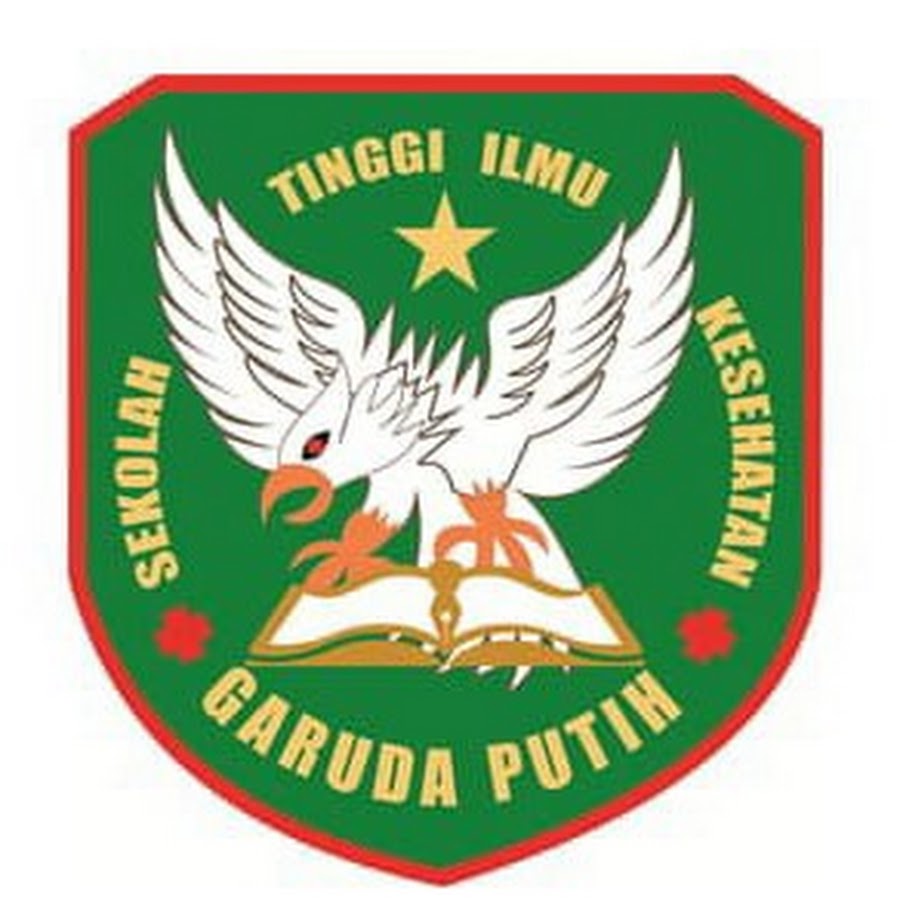 DISUSUN OLEH : HENNI RAMADHANI SAFITRINIM : 2018.19.1456PROGRAM STUDI D-III KEPEAWATANSEKOLAH TINGGI ILMU KESEHATAN GARUDA PUTIH  JAMBI2021